Town of Gnesen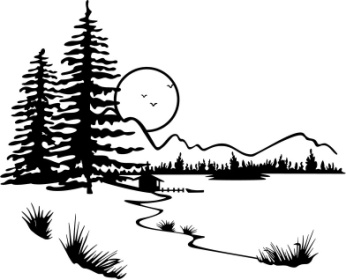 Variance Application6356 Howard Gnesen RoadDuluth, MN 55803  218-721-3158 – gnesen.orgWHAT IS A VARIANCE?  A Variance is an exception to the rules that are set forth in the Gnesen Zoning Ordinance.WHEN IS A VARIANCE NECESSARY?  A Variance may be necessary when a landowner wishes to develop property, and due to the uniqueness of their lot, they are unable to comply with the Ordinance.CAN ANYONE GET A VARIANCE?  No.  Courts have said the applicant has a “heavy burden of proof” to show there are no reasonable development options and there is “practical difficulties” in following the rules of the Ordinance.WHAT IS PRACTICAL DIFFICULTIES?  “Practical difficulties: as used in connection with the granting of a Variance, means the property owner proposes to use the property in a reasonable manner not permitted by an official control; the plight of the landowner is due to circumstances unique to the property not created by the landowner; and the variance, if granted, will not alter the essential character of the locality.  Economic considerations alone do not constitute practical difficulties.”  No variance may be granted that would allow any use that is not allowed in the zoning district in which the subject property is located.  The board of adjustment may impose conditions in granting of variances.  A condition must be directly related to and must bear a rough proportionality to the impact created by the variance.  Minnesota Statutes 394.27WHO DECIDES IF I WILL GET A VARIANCE?  The decision is made at a public hearing on whether practical difficulties have been demonstrated, by the Gnesen Board of Adjustment.  The information provided by the applicant, public comment, staff site visit, report, and recommendation, all help the Board determine whether practical difficulties have been demonstrated.APPLICATION, SKETCH, FINAL PLANS:  Please fill out the Variance Application thoroughly and submit to the Town Office along with final plans and specifications.  A neat sketch that is generally to scale, and shows all of the physical characteristics of your property is especially important.  Examples of the physical characteristics we need to see are:  accurate property dimensions and shape, accurate shoreline alignment, road centerline and right-of-way, all existing and proposed structures with dimensions, septic system, wells, driveways, vegetation, steep slopes, topographic alteration, wetlands, etc…  NO VARIANCE APPLICATION WILL BE CONSIDERED WITHOUT THE SUBMITTAL OF FINAL, SPECIFIC BUILDING PLANS.RETURN APPLICATION, FEE, AND FINAL PLANS TO THE FOLLOWING LOCATION:Gnesen Town Office6356 Howard Gnesen RoadDuluth, Minnesota 55803APPLICATION FOR
VARIANCE
Please carefully complete (PRINT) this application according to the instructions.  Failure to fill in all of the required information may result in a delay of processing your application.  A fee of $		(Please see fee schedule on our website Gnesen.org) must accompany this application.  Please make checks payable to Town of Gnesen.  An additional fee will be billed for any costs incurred by the town.PROPERTY DATASTRUCTURAL DATAProposed structure and/or use:												Total number of bedrooms after construction:		                        Height (ground level to roof peak):	_______	Number of stories in structure:			If more than one please explain (i.e. Loft, walkout, etc.):			Proposed structure
dimensions (Exterior Footprint):		Width:			Length:				Square ft:		Type of foundation (slab, crawlspace, basement, etc.):									Structural setbacks:		Side yard near:					Side yard far:			
(horizontal distance)
				Road right of way:				Road centerline:						Shoreline setback:				Rear yard:			Will the proposed structure contain pressurized water?	Yes			No		Have there been any Variances or Conditional Uses applied for on this parcel?	Yes			No		Is there or will there be any commercial use of this property?	Yes			No		   If yes, explain:	Estimated construction cost:	$			Contractor’s name:						Contractor’s registration number:			SHORELAND DATAElevation of unaltered building site above lake, river, or stream:					ft.Elevation of lowest floor or basement above lake, river, or stream:				ft.What is the slope of your property? (See instructions on how to calculate)			%Are you planning to remove any vegetation?	Yes			No			If yes, explain:Are you planning to do any grading or filling?	Yes			No			If yes, explain: ______
_________________________________________________________________________________________________EXPLANATION OF REQUESTWhat specific standards (s) are you requesting variance from?  (i.e. lot size, road setback, etc.)_________________________________________________________________________________________________What is the required standard(s) or measurement(s)? _____________________________________________________What standards(s) or measurement(s) are you requesting? _________________________________________________What construction options or alternatives do you have that may eliminate the need for a variance? ________________

_________________________________________________________________________________________________

_________________________________________________________________________________________________Are there unavoidable physical features on your property such as ledge rock, wetlands, bluffs or steep slopes that severely limit your construction site options?  YES   NO If yes, explain_________________________________________ _________________________________________________________________________________________________Does the architectural design or floor plan of your building (i.e. location of kitchen or bathroom facilities, roof lines or fireplaces) severely limit your construction options? ________________________________________________________________________________________________________________________________________________________If your proposal is for an addition, what modifications to the existing structure are intended or required? ____________Is there any other information that would help us determine if you should be granted a variance to the rules other property owners must follow? ________________________________________________________________________
_________________________________________________________________________________________________There are good land use management reasons for the rules in the ordinance.  Granting variances can decrease the effectiveness of land use controls and have a negative impact on shorelands, adjacent properties, real estate values and the environment.  There are ways a property owner can minimize the impact of a variance such as:A.  Retaining or adding vegetative buffers adjacent to property lines and shorelines.       B.  Minimizing the size and height of structures.C.  Selecting building materials that have a natural appearance and color.D.  Decreasing the number of other structures on your property, building them away from the shoreline and property lines.Assuming that a practical difficulty has been demonstrated, and a variance is justified, what measures are you willing to take to decrease the impact of development on your property?_______________________________________________________________________________________ _______________________________________________________________________________________________     _______________________________________________________________________________________________                                                  ENVIRONMENTAL DATADoes your property contain low areas, wetlands, or areas with standing water for more than two weeks between May 1 and September 15?  YES_____ NO_____.  If yes, do you intend to drain, fill or otherwise alter this area for any reason? YES_____ NO_____?   If yes, explain: ____________________________________________________________________
__________________________________________________________________________________________________Type of septic system: _____________________________ Permit Number: ____________________________________(See instructions)Year installed:  ______________=====================================================================================================================================ALL APPLICANTS MUST SIGN BELOWI hereby certify that I am the owner or authorized agent of the owner of the above property and that all uses will conform to the provisions of Gnesen Township Officials controls.  I further certify that I will comply with all conditions placed upon this permit should this application be approved.  Intentional or unintentional falsification of this application or any attachments thereto will serve to make this application and resultant permit invalid.  I also authorize Township staff to inspect the property during review of the application during reasonable time of day.APPLICANT_____________________________________________ DATE______________________________________OFFICE USE ONLYLand Use District     ___________________                      Floodplain                YES     NO                                                 	Lake #                        ___________________                      Bluff impact zone    YES     NO                                              	Shoreland district    ___________________                     Wetlands present    YES     NO                                                                       Revenue Code          ___________________                     Field check                 YES    NO                                                                       Date approved         ___________________                     Approved by_________________                                                                      Receipt # ___________________________                      Receipt date_________________                                                                      Required standard   ___________________                     Requested standard___________                                                                      Health Department authorization required   YES     NO                                                                      Performance standards attached                     YES     NO                      Comments: ________________________________________________________                      _________________________________________________________________                      _________________________________________________________________PLEASE RETURN THIS APPLICATION TO:       Gnesen Planning & Zoning       6356 Howard Gnesen Road       Duluth, Minnesota 55803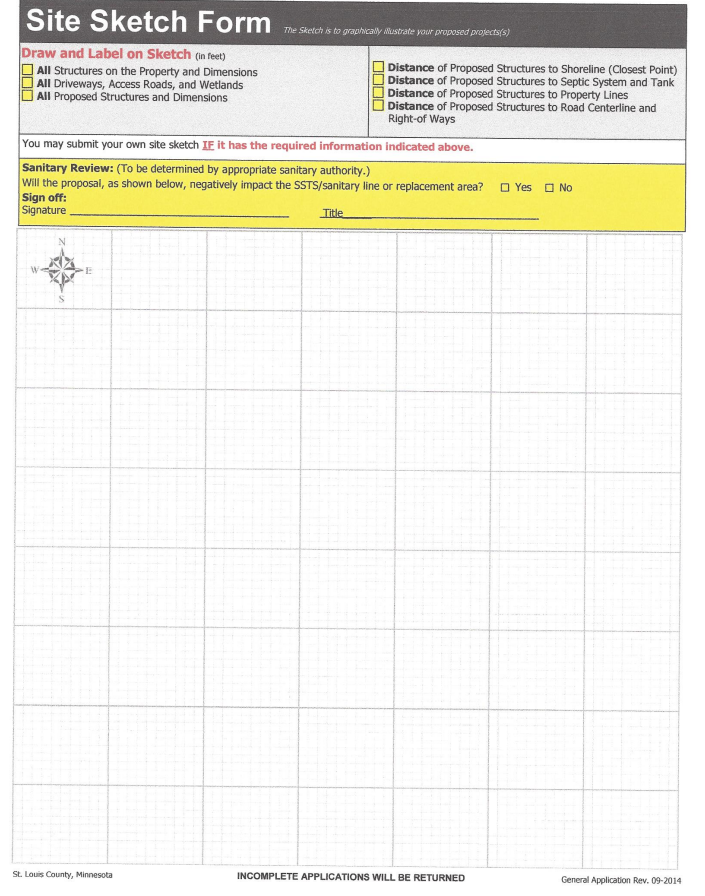 